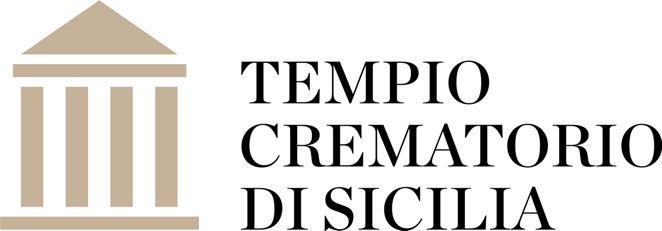 Sede operativa presso Cimitero Comunale di Delia, SP1 93010 Delia (Cl) info@tempiocrematoriodisicilia.it – www.tempiocrematoriodisicilia.itMODULO NUOVO ACCREDITATO(mod. 00.0)AGENZIA ONORANZE FUNEBRILEGALE RAPPRESENTANTE / DIRETTORENOTE (la compilazione di questo campo è opzionale)TIMBRO E FIRMAALLEGARE FOTOCOPIA CARTA IDENTITA’ E CODICE FISCALEVi preghiamo di restituire, compilato, firmato e timbrato a : info@tempiocrematoriodisicilia.it__________________________________________________________________________________________ACQUAVIVA SrL via Resega 54/A – 28021 Borgomanero (No) – C.F. e partita iva 02603100039Iscritta al Registro imprese di Novara REA: NO-246396 - Capitale Sociale € 141.428,57.= i.v. – PEC: acquavivasrl2019@pec.itRagione SocialeIndirizzoCittà – prov - CAPPartita IVACodice Fatt. ElettronicaTel UfficioE-MailPecMailCognomeNomeLuogo e data di nascitaCodice FiscaleTipo DocumentoNumero DocumentoCellE-MailRuolo in azienda